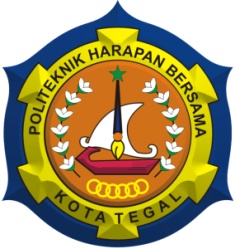 KARTU REMIDIAL Pengesahan,Catatan :Harap cetak rangkap 2 (menggunakan kertas Cover warna hijau muda) sebagai arsip Prodi dan mahasiswa.Nama Mahasiswa: ............................................................Kelas/Semester: .......................................................NIM Mahassiwa: ............................................................Tahun Akademik: .......................................................NoHari / TanggalMata KuliahSKSParaf Dosen PengampuParaf Dosen PengampuNoHari / TanggalMata KuliahSKSNamaTTD12345678910Jumlah SKSJumlah SKSJumlah SKSBagian KeuanganAdmin Prodi